Официально опубликовано в газете «Родник»от  «30» апреля 2021 года№  17 (10372)Постановление«23» апреля 2021 года                                                                       № 38О назначении публичных слушанийпо вопросу рассмотрения проекта решения Собрания депутатов Малокирсановского сельского поселения«О целесообразности изменения границ муниципального образования «Малокирсановское сельское поселение»На основании части 4 статьи 12 Федерального закона от 
6 октября 2003 года № 131-ФЗ «Об общих принципах организации местного самоуправления в Российской Федерации», статьи 10 Областного закона 
от 28 декабря 2005 года № 436-ЗС «О местном самоуправлении в Ростовской области», Устава муниципального образования «Малокирсановского сельского поселения», в целях описания и утверждения границ муниципального образования «Малокирсановского сельского поселения» в соответствии с требованиями градостроительного и земельного законодательства, а также с учетом мнения населения ПОСТАНОВЛЯЮ:1. Назначить публичные слушания по проекту решения Собрания депутатов Малокирсановского сельского поселения «О целесообразности изменения границ муниципального образования «Малокирсановского сельского поселения» на «14» мая 2021 года по адресу: с. Малокирсановка, ул. Аникиенко, 52 в 09 часов 30 минут. 2. Настоящее постановление вступает в силу со дня его официального опубликования.3. Контроль за исполнением настоящего постановления оставляю за собой.Председатель Собрания депутатов – глава Малокирсановскогосельского поселения                                                                                 В.В. Скрытченко                                                                                                                                                       Приложение к постановлениюпредседателя Собрания депутатов - главы Малокирсановского сельского поселения                                                                                                                        от «23» апреля  2021 года № 38«О назначении публичных слушаний                                                                                                                                        по вопросу рассмотрения проекта                                                                                                                                решения Собрания депутатов Малокирсановского сельского поселения                                                                                                                                  «О целесообразности изменения                                                                                                                                           границ муниципального                                                                                                                                         образования «Малокирсановское                                                                                                                                             сельское поселение»                                          ПРОЕКТРОСТОВСКАЯ ОБЛАСТЬСобрание депутатовМалокирсановского сельского поселенияРешение «___» ________ 2021 года                                                               № О целесообразности изменения границ муниципального образования «Малокирсановское сельское поселение»На основании части 4 статьи 12 Федерального закона от 
6 октября 2003 года № 131-ФЗ «Об общих принципах организации местного самоуправления в Российской Федерации», статьи 10 Областного закона 
от 28 декабря 2005 года № 436-ЗС «О местном самоуправлении в Ростовской области», Устава муниципального образования «Малокирсановское сельское поселение» в целях описания и утверждения границ муниципального образования «Малокирсановское сельское поселение» в соответствии с требованиями градостроительного и земельного законодательства, а также с учетом мнения населения Собрание депутатов Малокирсановского сельского поселения решило:1. Признать целесообразным изменение границ муниципального образования  «Малокирсановское сельское поселение» согласно приложению к настоящему решению путем включения в состав территории Малокирсановского сельского поселения земельного участка площадью 1,16 га из состава территории Анастасиевского сельского поселения.2. Настоящее решение вступает в силу со дня его официального опубликования.3. Контроль за исполнением настоящего решения оставить за собой.Председатель Собрания депутатов -глава Малокирсановского сельского поселения                                                                                 В.В. СкрытченкоПриложениек решению Собрания депутатов Малокирсановского сельского поселенияот «___» ____________ 2021 года  № _____ «О целесообразности изменения границ муниципального образования «Малокирсановское сельское поселение»Проектный план прохождения уточненной границы муниципального образования «Малокирсановское сельское поселение» в соответствиис требованиями градостроительного и земельного законодательства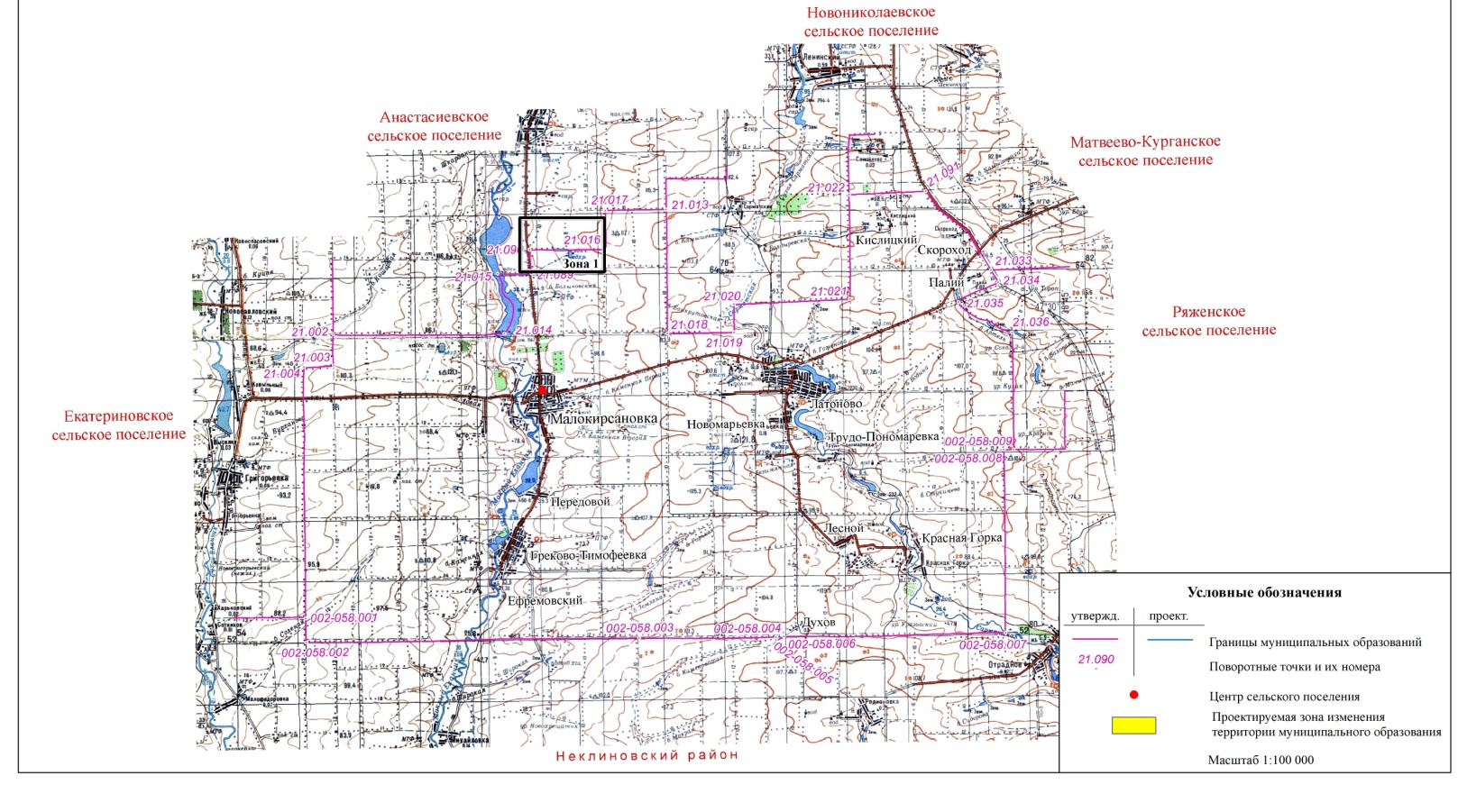 РОСТОВСКАЯ ОБЛАСТЬПредседатель Собрания депутатов – глава Малокирсановского сельского поселения